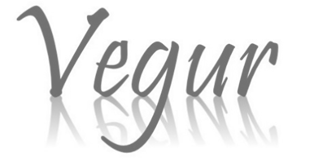 Magdalena NowakMagdalena NowakMagdalena NowakMagdalena NowakVegur Magdalena Nowakul. Obornicka 14962-002 Suchy Las e-mail: vegur@outlook.comVegur Magdalena Nowakul. Obornicka 14962-002 Suchy Las e-mail: vegur@outlook.comADRES DO KORESPONDENCJI:ADRES DO KORESPONDENCJI:Vegur Magdalena Nowakul. Obornicka 14962-002 Suchy Las e-mail: vegur@outlook.comVegur Magdalena Nowakul. Obornicka 14962-002 Suchy Las e-mail: vegur@outlook.comul. Obornicka 14962-002 Suchy LasNIP : 606 003 23 89REGON : 361232541ul. Obornicka 14962-002 Suchy LasNIP : 606 003 23 89REGON : 361232541STADIUM DOKUMENTACJI:STADIUM DOKUMENTACJI:DATA:DATA:SPECYFIKACJE TECHNICZNE WYKONANIA I ODBIORU ROBÓTSPECYFIKACJE TECHNICZNE WYKONANIA I ODBIORU ROBÓTSIERPIEŃ 2022SIERPIEŃ 2022TEMAT PROJEKTU:TEMAT PROJEKTU:TEMAT PROJEKTU:TEMAT PROJEKTU:Budowa dróg dojazdowych do gruntów rolnych o szerokości 4m oznaczonych w ewidencji gruntów jako obręb Pamiątkowo na odcinku Witoldzin – ŻalewoBudowa dróg dojazdowych do gruntów rolnych o szerokości 4m oznaczonych w ewidencji gruntów jako obręb Pamiątkowo na odcinku Witoldzin – ŻalewoBudowa dróg dojazdowych do gruntów rolnych o szerokości 4m oznaczonych w ewidencji gruntów jako obręb Pamiątkowo na odcinku Witoldzin – ŻalewoBudowa dróg dojazdowych do gruntów rolnych o szerokości 4m oznaczonych w ewidencji gruntów jako obręb Pamiątkowo na odcinku Witoldzin – ŻalewoNAZWA I ADRES INWESTORA:MIEJSCE USYTUOWANIA INWESTYCJI:MIEJSCE USYTUOWANIA INWESTYCJI:MIEJSCE USYTUOWANIA INWESTYCJI:Urząd Miasta i Gminy Szamotuły ul. Dworcowa 2664-500 SzamotułyDziałka nr: 512 obręb 0816 Witoldzin Gmina SzamotułyDziałka nr: 512 obręb 0816 Witoldzin Gmina SzamotułyDziałka nr: 512 obręb 0816 Witoldzin Gmina SzamotułyPROJEKTANT :NR UPRAWNIEŃ:NR UPRAWNIEŃ:PIECZĄTKA\PODPISmgr inż. Maciej SługockiWKP/0277/PWOD/10WKP/0277/PWOD/10